Health Science 1 – Case StudyInstructions: You are to find a person (family or friend) who has had or is going through a medical problem. This can be simple to very complex – just make sure there is enough information to make a case study about it. See details below. Organization:  Must be in paragraph form, Typed, Cover page with your name, Health Science 1, Semester___, Pt Initials, and Dx. Turn in GRADED rubric when completed with project. Part I: Patient Demographics (Only use pt initials to maintain pt privacy)This part is all about telling me about your patient - Needs to include initials, age, gender, social and family demographics and medical history (medical problems, surgeries, allergies) If patient is healthy and doesn’t have a significant pmh – please list all things with “no” in front of it”.  Part II: HPI (Hx present illness)This part is all about the illness you are writing about. How did it start? What were the sx they first noticed? What medical tests were done to determine the dx? What Tx was given if any? Did it work? Were there any procedures done? Did the tx/procedure work? Did the pt have to go to more doctors for further testing? Is there follow up needed? Was there a cause found? Did the pt learn anything from the illness (lifestyle modifications etc.. )Part III: Dx ResearchThis part is all about factual information on the dx. Tell me what the dx is, type of doctor that normally handles this type of problem, what system(s) of the body it involves, the sx, tx, possible complications (if any),  and the usual outlook/outcome of the dx. Part IV: ConclusionWhat are some ways as a health care professional you could help patients with this dx? Can include, but not limited to, education, patient care, family education etc… Do you feel this dx would be complicated to take care of and why? Also, would this be the type of dx you would like to care for/work with – why or why not? Case Study Rubric		Student Name: Student   Total ______/100    Final Total _______/100Teacher Comments:20 – 18 PointsStudent          Teacher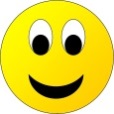 17 – 11 PointsStudent     Teacher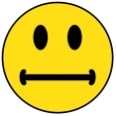 10 – 0 PointsStudent    Teacher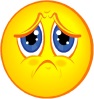 Part 1 IntroductionPart 2HPIPart 3DXPart 4ConclusionCase Study Organization & Details(On Time, Organized, layout, confidentiality)Total